                                             Simboli domovineSvaka država ima svoje simbole – znakove po kojima se prepoznaje.Simboli domovine su : zastava, grb, i himna .                                                Hrvatska zastava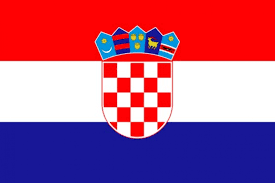 Hrvatska zastava  ima 3 polja:   crveno, bijelo, plavo .U sredini bijelog  polja nalazi se grb Republike Hrvatske .Zastave se koriste  na  važnim svečanostima , na utakmicama, stavljaju se na škole, bolnice, sudove  , po ulicama za vrijeme blagdana .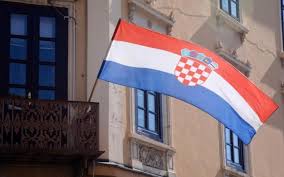 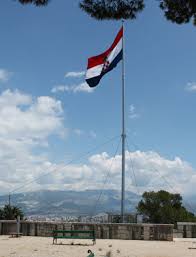 